від  09 лютого  2022  рокуПро інформацію щодо результатів діяльності Новоград-Волинської окружної прокуратури на території Новоград-Волинського району за 2021 рокуЗаслухавши інформацію керівника  Новоград-Волинської окружної прокуратури  Островського І.М. щодо результатів діяльності Новоград-Волинської окружної  прокуратури за 2021 рік,    відповідно  ст. 43                          Закону України “Про місцеве самоврядування в Україні”, рекомендацій постійної комісії з питань регламенту, депутатської етики, законності, правопорядку та місцевого самоврядування, районна радаВИРІШИЛА:Інформацію  керівника Новоград-Волинської окружної прокуратури  Островського І.М. щодо результатів діяльності Новоград-Волинської окружної  прокуратури за 2021 рік – взяти до відома.             Голова районної ради                                            А.Л.Загривий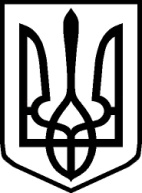 УКРАЇНАУКРАЇНАНОВОГРАД-ВОЛИНСЬКА РАЙОННА РАДАНОВОГРАД-ВОЛИНСЬКА РАЙОННА РАДАЖИТОМИРСЬКОЇ ОБЛАСТІЖИТОМИРСЬКОЇ ОБЛАСТІР І Ш Е Н Н ЯР І Ш Е Н Н ЯДесята  сесія                         VІІІ  скликання